		Dear Parent/Guardian,								__________________, 20__		Your child/ward has the following medications at school____________________________________________ according to our records. We currently have_____________________________________________________ of the medication. We will need you to complete page 2 of this “packet”. The doctor can complete the top part or he/she may fax an order to the fax number below (also on top of pg 2). _____________________________Below you will see our procedure as well as the form that will need to be completed (at the beginning) every school year as mentioned below. If your child no longer takes this medication at school please let me know when you will be picking it up. Medications have to be delivered to the nurse by the parent or guardian. Medications cannot be sent in with the student. All meds needs to be dropped off to and picked up from the nurse. I apologize for any inconvenience that this may cause. We will look forward to seeing you soon.											Sincerely, 											Michele Reidt RNLicensed Prescriber Order and Parent/Guardian Consent FormThe Medication Procedure for the Keefe Regional Technical High School (KT) requires that the attached Licensed Prescriber Order and Parent/Guardian Consent form (see page 2 of this document) be completed and delivered to my office, along with all necessary medication per MA regulations 105 CMR 210.000. Please note that this form has two different parts that need to be filled out:1. Signed order by the child’s licensed prescriber (physician, nurse practitioner or other provider authorized by Chapter 94C). This order must be renewed at the beginning of each school year and revised during the academic year if there is a change in the medication your child receives at school. Parents, please do not write anything in the Licensed Prescriber section; the doctor will complete this portion of the form.2. Signed consent by the parent/guardian to give medicationI must have the completed form on file in your child’s health record in order to administer medication to him/her at school. Before you bring your child's medication to school, please make sure it is in the labeled original pharmacy container/bottle or box in the case of Epi Pens or inhalers, and check all expiration dates. KT Medication ProceduresIn particular, note that only EpiPens will be sent with your child or his/her chaperone on any school field trip with no nurse in attendance.If you have any health related nutrition or dietary concerns, please contact Susan Brown, food service director, sbrown@jpkeefehs.org. I have given her a list of allergies that I am aware of but please be sure to reach to me myself (Michele, School Nurse) to be sure we have the most up to date list for your child/ward. Thanks again. Contact Information for the Nurse750 Winter Street Framingham, MA 01702     KEEFE REGIONAL TECHNICAL HIGH SCHOOL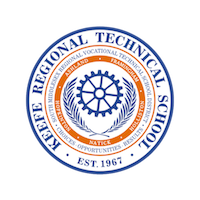      LICENSED PRESCRIBER ORDER                            (To be completed by Physician, Nurse Practitioner,                                     Or other authorized by Chapter 94C) Student Name______________________________________________   DOB_______________________   Grade_____________ 		(Please print student’s name)Licensed Prescriber (Print) ____________________________________________________________________________________ 						(MD name and address)______________________________________Telephone ____________________________ FAX____________________________  (address cont)Diagnosis*_________________________________________ 	Allergies: ________________________________________________ Medication                                                                      Dose                    Route                 Frequency                 Time_____________1.__________________________________________________________________________________________________________ 2.__________________________________________________________________________________________________________ 3.__________________________________________________________________________________________________________ Possible side effects: __________________________________________________________________________________________ Student may self-administer if School Nurse determines it is safe and appropriate:    YES_________NO__________ NOTE: Whenever possible, medication should be given at home to avoid school hours Prescriber’s Signature________________________________ Date ____________   Stamp if applicable___________________     			(MD/NP/DO etc.)	********************************************************************************************************************************************************* PARENT/GUARDIAN CONSENT FOR MEDICATION ADMINISTRATION I give permission for the School Nurse to administer the medicine(s) listed below to my child_________________________________as prescribed by Dr.______________________________________ 1._________________________________________________  2._____________________________________________________3._________________________________________________ Other medications my child currently takes:  Drug_________________________________________ Dose______________________ Frequency________________________ Drug_________________________________________ Dose______________________ Frequency________________________ Drug_________________________________________ Dose______________________ Frequency________________________ Permission for teacher or designated adult to administer during field trips………….……   YES________NO________ Permission to share pertinent medication information with appropriate school personnel:  YES________NO________  Permission to self-administer if the School Nurse determines it is safe and appropriate:    YES________NO________ I will supply & deliver to the nurse the medication in the labeled original pharmacy container.  I understand that the nurse may only store a 30 day supply of medication.   The medication will be destroyed if it is not picked up by the last day of school.  Parent / Guardian (Print) _____________________________________________________________________________________ Parent / Guardian Signature________________________________________________________     Date______________________  Phones: Home____________________________ Work_____________________________ Cell______________________________Michele Reidt BSN, RN, NCSNPhone: 508-416-2263Fax: 508-416-2120mreidt@jpkeefehs.org